Catanduvas, 30 de Março de 2020. Sequência didática em casa.Professora: Franciely Ferreira.Disciplina: Ludicidade.Tema: Tela de papelão para pintura;Objetivo: Desenvolver a autoexpressão e atuar de forma afetiva com o mundo, opinando, criticando, sugerindo, através da utilização das cores, formas, tamanhos, símbolos, entre outros;Possibilitar um momento lúdico, incentivando diálogo  entre pais e filhos sobre a Covid-19.Etapas para realizar a atividade:1º Etapa: Materiais necessários: Caixa de papelão, fita crepe (ou pregador de roupa), folha de oficio, lápis de cor (ou tinta guache). 2º Etapa:Queridos papais nessa atividade seu filho necessita da sua ajuda. Para fazer a tela de papelão é necessário pegar o papelão e dobrar conforme a imagem.  A tela você pode usar um papel comum ou mais grossinha. Fixe com fita crepe, adesiva, pregador, etc.Você pode colocar a tinta em caixas de ovos vazias.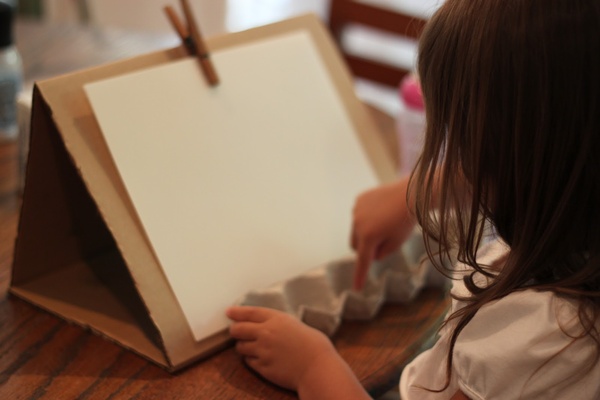 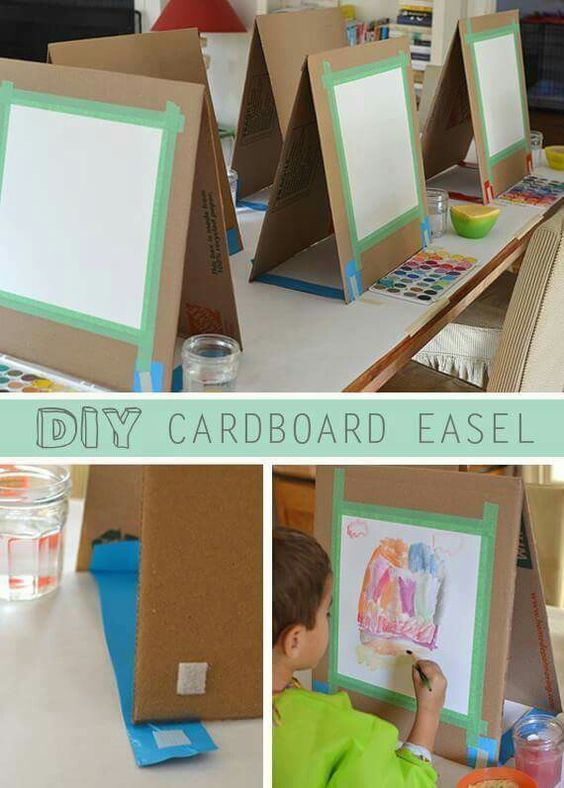 3º Etapa:Proporcionem aos seus filhos desenharem como devemos cuidar do nosso corpo para não se contagiar com o coronavírus. Possibilitar que eles desenhem o que eles entendem sobre esse vírus. (Nesse momento é importante o diálogo entre ambos). 4º Etapa:Abaixo do desenho, escrever com a ajuda dos pais uma palavra motivacional a esse momento que estamos enfrentando.Observação: Quem puder guardar o desenho, será apresentado ao retornar as aulas.#FIQUE EM CASA. LOGO TUDO VOLTARÁ AO NORMAL BEIJO.